Les informations apparaissant sur cette fiche seront transmises, au besoin, à la personne responsable du terrain de jeux ou à la personne désignée qui pourrait intervenir en cas d’urgence.En cas d’accident ou de maladie, j’autorise la personne responsable de l’activité à assurer à mon enfant les soins médicaux et chirurgicaux nécessaires. Il est entendu que je serai avisé le plus tôt possible s’il advenait un problème de quelque nature qu’il soit, pouvant affecter la santé de mon enfant.J’aimerais recevoir le Relevé 24 (frais de garde d’enfants) :  Oui  Non N.A.S parent : Signature du parent ou tuteur	Nom en lettres moulées		DateDemande d’autorisation parentale pour la prise de photosPendant la période du terrain de jeux, nous aimerions prendre des photos de vos enfants, afin d’immortaliser les belles activités qu’ils vivront tout au long de l’été et leur créer un beau souvenir.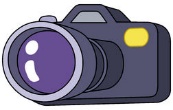 	J’autorise que mon enfant soit photographié.	Je refuse que mon enfant soit photographié.					Paiement					Payable en argent ou par chèque libellé au nom de la Municipalité de L’Isle-Verte.Les chèques postdatés doivent être faits en date maximale du 26 juin 2017.PrésenceVeuillez cocher les cases où votre enfant sera présent durant l’été.Commande du chandailNom de l’enfant :  	Âge :  	Grandeur :  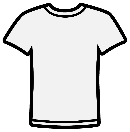 (P)  Petit (6-8)			(G)  Grand (14-16) 	(M)  Moyen (10-12)			(TG)  Très grandRenseignements générauxNom de l’enfant :  	Âge : 	M  F Date de naissance JJ/MM/AAAA		N.A.M. 					ExpirationPère ou tuteur :  Mère ou tutrice :  Adresse : Téléphone résidence :  		Travail :  		Autre : J’autorise mon enfant à revenir seul à la maison. 	 Oui	 NonIdentification d’une autre personne pouvant venir chercher l’enfant : Téléphone : Personne à contacter en cas d’urgence (autre que les parents)Important : cette personne doit être disponible sur les heures de terrain de jeux.Nom :  Lien avec l’enfant : Téléphone 1 :  Téléphone 2 : Renseignements médicauxAfin d’assurer la sécurité de votre enfant, la direction doit être informée des problèmes de santé qui peuvent nécessiter une intervention d’urgence au terrain de jeux ou lors d’une sortie.Est-ce que votre enfant présente un de ces problèmes de santé :Allergie sévère à certains aliments ou aux piqûres d’insectes, diabète, asthme ou autre?  Oui  NonSi oui, lequel : Médication :  	Posologie : Médication : 	Posologie : Autres informations importantes (saignements de nez, maux de tête, etc.) : Mon enfant sait nager.  Oui  Non 		Il se débrouille avec un gilet de sauvetage.  Oui  NonRenseignements psychosociauxVotre enfant a-t-il des difficultés d’attention, d’impulsivité, d’agressivité, d’hyperactivité ou autre? Oui  Non		 Si oui, précisez : Afin de créer un encadrement adapté aux besoins de l’enfant, a-t-il reçu, au cours des 12 derniers mois, un service fait l’objet d’un suivi de la part d’un professionnel de la santé à l’école ou du CLSC? Oui  Non		 Si oui, précisez le suivi et le nom du professionnel concerné.Spécialiste :  		Nom :  		Tél. : Spécialiste :  		Nom :  		Tél. : J’autorise ces derniers à communiquer les renseignements désirés à la direction du terrain de jeux au besoin.  Oui  NonRésidentNon-résidentTarif pour la saison8 semaines, incluant le chandail identifié et les sorties1er enfant de la famille200 $250 $2e enfant d’une même famille180 $225 $3e enfant d’une même famille180 $225 $Tarif à la semaineIncluant les sorties spécialesTarif hebdomadaire X nombre de semaines50 $ X = $60 $ X  = $Semaine optionnelle – 9e semaineDu 21 au 25 août40 $50 $Total$$$ChèqueArgent comptantSemainesDates (lundi au vendredi)Sera présent (cochez)126 au 30 juin 201723 au 7 juillet 2017310 au 14 juillet 2017417 au 21 juillet 2017524 au 28 juillet 2017631 juillet au 4 août 201777 au 11 août 2017814 au 18 août 2017921 au 25 août 2017**semaine optionnelle**